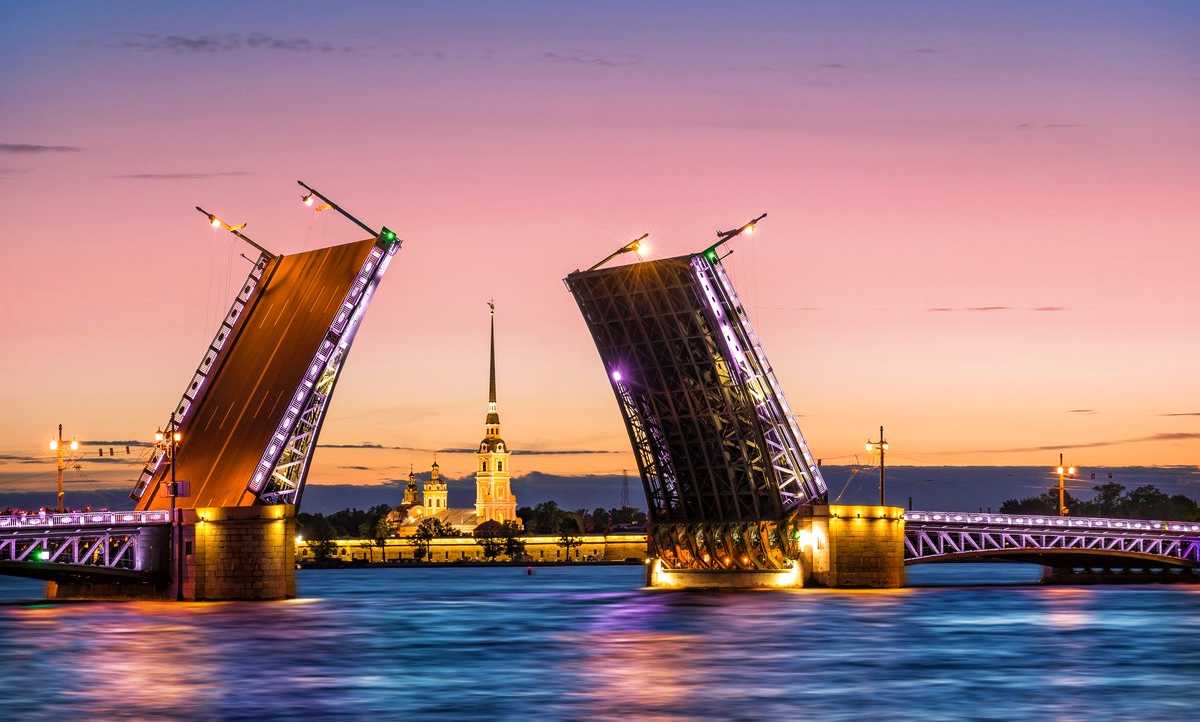 Программа повышения квалификации по направлению: «Кадровая аналитика»Название тренинга: «Аналитические методы в управлении персоналом».Продолжительность обучения: 2 дня, 16 академических часов.Категория обучаемых: руководители, специалисты и аналитики служб безопасности, кадровых подразделений и агентств.Целевая установка: изучение и практическое освоение широкого спектра аналитических методов кадрового отбора и мониторинга лояльности персонала компаний с использованием социальных сетей, других ресурсов сети Интернет и внутрикорпоративных баз данных.Краткая аннотация. Программа объединяет наиболее эффективные методы выявления персональных рисков кандидатов на трудоустройство и мониторинга лояльности сотрудников компаний.Содержание программы:Тема 1. Кадровый потенциал компании и его роль в эффективном ведении бизнеса.Эффективный сотрудник глазами собственников бизнеса. Персональные качества и компетенции специалиста.Типовые ошибки и проблемы в подборе и управлении персоналом.Топ-менеджмент и ведущие специалисты как особый актив компании.Лояльность персонала и основные причины ее снижения.Тема 2. Аналитическая оценка персонала как основа эффективного подбора и обеспечения лояльности сотрудников компании.Оценка персонала на основе полиграфического исследования.Оценка персонала на основе психологического тестирования.Оценка благонадежности и лояльности персонала на основе методики компании Midot.Оценка личности на основе анализа личных видеозаписей и фотографий.Оценка личности на основе данных социальных сетей.Оценка личности на основе традиционной и электронной переписки.Оценка принадлежности кандидата на трудоустройство или сотрудника компании к группам риска.Тема 3. Основные ресурсы и сервисы сети Интернет в кадровой аналитике.Порталы и сайты кадровых агентств.Профессиональны социальные сети.Публичные Интернет-сервисы публикации вакансий и резюме.Ресурсы сети Интернет, отражающие деловую репутацию работодателей.Внутрикорпоративные базы данных, отражающие участие сотрудников в бизнес-процессах.Тема 4. Аналитические методы в работе с кадрами.Модели социального скоринга и профайлинга.Методы психологического тестирования персонала.Методы тестирования честности персонала.Консолидация информации о персонале полученной из различных источников и с использованием различных методов оценки личности.Тема 5. Практика применения аналитических методов в работе с персоналом.Мониторинг лояльности сотрудников компании.Выявление неформальных групп и их лидеров среди персонала компании.Выявление и профилактика протестной активности персонала компании.Выявление системных причин ухода персонала на основе анализа корпоративных баз данных и внешних источников.Выявление фактов ведения параллельного бизнеса, конфликта интереса и коррупционных проявлений на основе консолидации внутренних и внешних источников о сотрудниках компании.